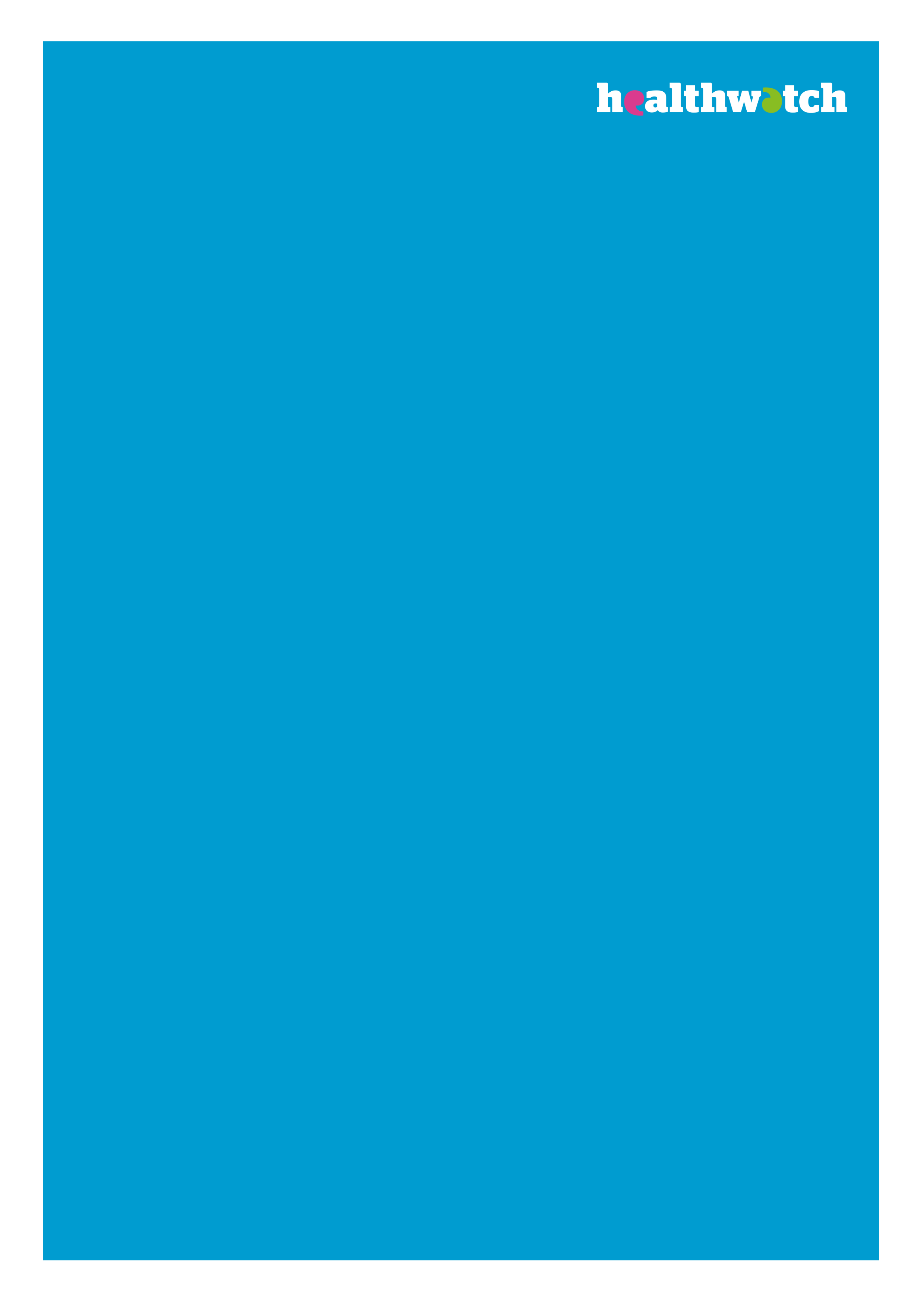 #SpeakUp2020 The survey questionsJanuary 2020		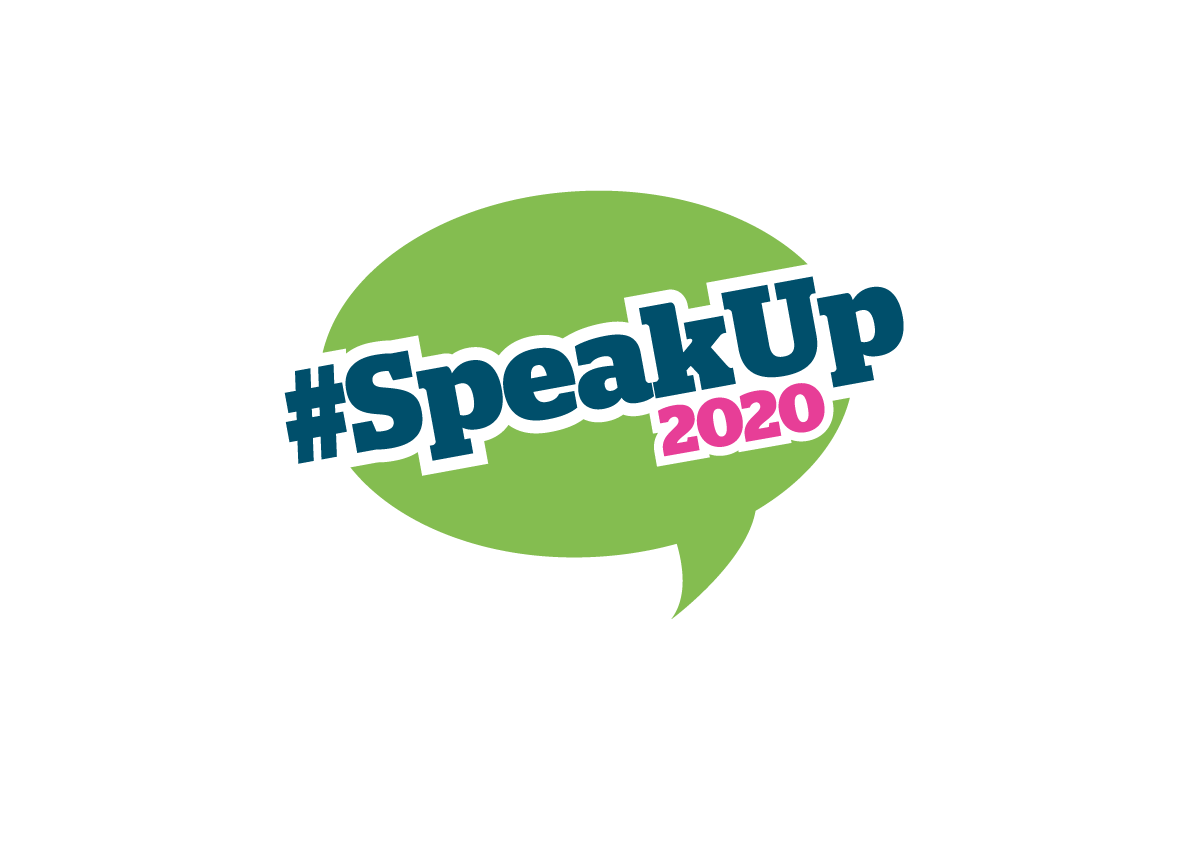 About this surveyDo you have an experience that your NHS or social care service could learn from?We want to know more about your experiences of health and social care, what works and what you would like to improve.Whether you want to tell us about mental health care, your experience of a hospital, social care support or another health service we want to hear about it.Take just five minutes to share your views to make care better for you and the people you love.If you'd like to share more than one experience, please feel free to fill in the survey as many times as you'd like.We will share these views with the local Healthwatch in your area to help influence your local services and plans.Consent * I give permission for my response to be stored on Healthwatch England’s national database, and for it to be shard with my local Healthwatch.Survey questions Choose the issue that you would like to talk to us about (over the last year)Mental health support e.g. community mental health, mental health crisis service, child and adolescent mental health servicesHospital care e.g. accident and emergency, inpatient care, outpatient clinicsSocial care e.g. hospice services, care homes, and home care Other issue/service1a) If other, please tell us which issue/service you’re referring to Which area best describes where you live?Accessing the information, support and service(s) you needHow easy was it to access the help and support you needed?Very easyEasyNeither easy nor difficult  Difficult Very difficult N/A3a) Does this rating apply to a specific service?YesNo3b) If yes, please tell us the name of this service. You can leave this blank if you’d prefer not to say: 3c) Can you tell us more about your experience of accessing information/services? 
If you would rather be anonymous, avoid including things that can identify you.Your experience of careHow would you rate your care?Very goodGoodNeither good nor bad  PoorVery poor N/A4a) Does this rating apply to a specific service?YesNo4b) If yes, please tell us the name of this service. You can leave this blank if you’d prefer not to say: 4c) Can you tell us more about your experience of care? 
If you would rather be anonymous, avoid including things that can identify you.What happened next?How did you feel about the further treatment/care/support that you were offered?Very satisfiedSatisfiedNeither satisfied nor dissatisfied Dissatisfied Very dissatisfied N/A5a) Does this rating apply to a specific service?YesNo5b) If yes, please tell us the name of this service. You can leave this blank if you’d prefer not to say.5c) Can you tell us more about the further treatment/care/support that you were offered? 
If you would rather be anonymous, avoid including things that can identify you.Tell us a bit about youBy telling us more information about yourself, you will help us better understand how people's experiences may differ depending on their personal characteristics. However, if you do not wish to answer these questions you do not have to.Please tell us which gender you identify with Male Female Non-binaryPrefer not to sayOther 
1a) If other, please tell us more: You can leave this blank if you’d prefer not to say.Is your gender different to the sex that you were assigned to at birth?Yes NoPlease tell us which sexual orientation you identify withAsexual  Bisexual  Gay Heterosexual/ straightLesbianPansexual Prefer not to sayOther
3a) If other, please tell us more: You can leave this blank if you’d prefer not to say.Please tell us which age category you fall into. Please not that we cannot accept responses from anyone aged under 13 years.13-17 18-24 25-34 35-44 45-54 55 -6465-7475+Prefer not to sayPlease select your ethnicity from the list belowArabAsian / Asian British: BangladeshiAsian / Asian British: ChineseAsian / Asian British: Indian Asian / Asian British: Pakistani Asian / Asian British: Any other Asian / Asian British background Black / Black British: AfricanBlack / Black British: CaribbeanBlack / Black British: Any other Black / Black British background Gypsy, Roma or Traveller Mixed / Multiple ethnic groups: Black African and WhiteMixed / Multiple ethnic groups: Black Caribbean and WhiteMixed / Multiple ethnic groups: Asian and WhiteMixed / Multiple ethnic groups: Any other Mixed / Multiple ethnic backgroundWhite: British / English / Welsh / Scottish / Northern IrishWhite: IrishWhite: Any other background  Any other ethnic group  Prefer not to say5a) If other, please tell us more: You can leave this blank if you’d prefer not to say.Do you consider yourself to be a carer, have a disability or a long term health condition? Please tick all that apply.Yes, I consider myself to have a disability Yes, I consider myself to have a long term health condition  Yes, I consider myself to be a carerNone of the above  I'd prefer not to say